Об объявлении 2017 года Годом экологииВ соответствии с Указом Президента Российской Федерации от 5 января 2016 г. № 7 "О проведении в Российской Федерации Года экологии», в целях привлечения внимания общества к вопросам экологического развития и обеспечения экологической безопасности, п о с т а н о в л я ю:1. Объявить 2017 год в сельском поселении Миякибашевский сельсовет муниципального района Миякинский район Республики Башкортостан Годом экологии.2.	Утвердить состав организационного комитета по проведению в    сельском поселении Миякибашевский сельсовет муниципального района Миякинский район Республики Башкортостан Года экологии (приложение №1).3. Утвердить План мероприятий по проведению в сельском поселении Миякибашевский сельсовет муниципального района Миякинский район Республики Башкортостан Года экологии (приложение №2).4. Контроль за исполнением настоящего постановления оставляю за собой.Глава сельского поселения                                                          Р.А. АминевПриложение № 1к постановлению сельского поселения Миякибашевский сельсовет муниципального района Миякинский район Республики Башкортостан от 01.12.2016 № 99Организационный комитет по проведению в сельском поселении Миякибашевский сельсовет муниципального района Миякинский район Республики Башкортостан Года Экологии в 2017 годуВалиахметов В.Ф. – управляющий делами администрации сельского поселения Миякибашевский сельсовет муниципального района Миякинский район Республики Башкортостан.Насырова З.С. – специалист 2 категории администрации сельского поселения Миякибашевский сельсовет муниципального района Миякинский район Республики Башкортостан, по вопросам землепользования.Муллабаева А.К. – специалист 2 категории администрации сельского поселения Миякибашевский сельсовет муниципального района Миякинский район Республики Башкортостан, по делам молодежи.Мансуров О.Г. – директор МОБУ СОШ с. Анясево.Динмухаметова Г.М. – директор СДК с. Анясево.Муллабаев Р.Р. – руководитель ООО «Айсушишма».Управляющий делами 				В.Ф. ВалиахметовБАШKОРТОСТАН РЕСПУБЛИКАҺЫМИӘКӘ РАЙОНЫМУНИЦИПАЛЬ РАЙОНЫНЫҢ МИӘКӘБАШ АУЫЛ СОВЕТЫАУЫЛ БИЛӘМӘҺЕХАКИМИӘТЕ 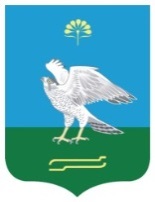 АДМИНИСТРАЦИЯСЕЛЬСКОГО ПОСЕЛЕНИЯ МИЯКИБАШЕВСКИЙ СЕЛЬСОВЕТ МУНИЦИПАЛЬНОГО РАЙОНА МИЯКИНСКИЙ РАЙОН РЕСПУБЛИКИ БАШКОРТОСТАНҠАРАРПОСТАНОВЛЕНИЕ01 декабрь  2016 й.№9901 декабря  2016 г.